Ogłoszenie nr 89305 - 2017 z dnia 2017-05-29 r. Kołobrzeg: 
OGŁOSZENIE O ZMIANIE OGŁOSZENIA OGŁOSZENIE DOTYCZY:Ogłoszenia o zamówieniu INFORMACJE O ZMIENIANYM OGŁOSZENIUNumer: 518530-N
Data: 26/05/2017SEKCJA I: ZAMAWIAJĄCYRegionalny Szpital w Kołobrzegu, Krajowy numer identyfikacyjny 31149600000, ul. ul. Łopuskiego  , 78100   Kołobrzeg, woj. zachodniopomorskie, państwo Polska, tel. 943 530 262, e-mail Monika.Derwisz@szpital.kolobrzeg.pl, faks 943 554 408. 
Adres strony internetowej (url): www.szpital.kolobrzeg.pl 
Adres profilu nabywcy: 
Adres strony internetowej, pod którym można uzyskać dostęp do narzędzi i urządzeń lub formatów plików, które nie są ogólnie dostępne: SEKCJA II: ZMIANY W OGŁOSZENIU II.1) Tekst, który należy zmienić:Miejsce, w którym znajduje się zmieniany tekst:
Numer sekcji: 0
Punkt: 0
W ogłoszeniu jest: Zamówienie dotyczy projektu lub programu współfinansowanego ze środków Unii Europejskiej Nazwa projektu lub programu O zamówienie mogą ubiegać się wyłącznie zakłady pracy chronionej oraz wykonawcy, których działalność, lub działalność ich wyodrębnionych organizacyjnie jednostek, które będą realizowały zamówienie, obejmuje społeczną i zawodową integrację osób będących członkami grup społecznie marginalizowanych 
W ogłoszeniu powinno być: Zamówienie dotyczy projektu lub programu współfinansowanego ze środków Unii Europejskiej NIE Nazwa projektu lub programu O zamówienie mogą ubiegać się wyłącznie zakłady pracy chronionej oraz wykonawcy, których działalność, lub działalność ich wyodrębnionych organizacyjnie jednostek, które będą realizowały zamówienie, obejmuje społeczną i zawodową integrację osób będących członkami grup społecznie marginalizowanych NIE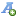 